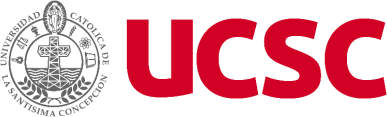 FORMULARIO PARA SOLICITUD DE FACTURA POR ARANCEL Y OTROS DERECHOSGLOSA DE LA FACTURA: 	PARA USO CONTROL INTERNO UCSCDATOS PARA CONSIDERARLa solicitud de facturación debe ser dirigida a la Srta. Náyade Montoya a su correo electróniconmontoya@ucsc.cl.La factura se emitirá en un plazo máximo de 72 horas hábiles de recibida la solicitud.Para realizar los pagos de la factura, se debe hacer a través de depósito bancario o transferencia bancaria a la cuenta corriente N° 0209677998 del Banco Itaú, Rut 71.915.800- 5, o bien a través de la emisión de un cheque nominativo a nombre de la Universidad Católica de la Santísima Concepción.Ante cualquier modalidad de pago, se deben enviar los comprobantes a través de un correo electrónico a tesoreria@ucsc.cl ,con copia a nmunoz@ucsc.cl y nmontoya@ucsc.cl indicando la fecha, monto y número de factura que se está pagando.El plazo máximo de pago factura es a 30 días.DATOS DE LA EMPRESARAZÓN SOCIALGIRON° ORDEN DE COMPRARUT CON DIGITO VERIFICADORDIRECCIÓNCORREO CONTACTO:DATOS DEL ESTUDIANTENOMBRE COMPLETORUT CON DIGITO VERIFICADORNOMBRE CARRERA/PROGRAMAAÑO DE INGRESO CARRERA/PROGRAMACORREO CONTACTO:DETALLE A PAGARMARCAR CON XAÑOMONTO  $DERECHO BÁSICO DE MATRÍCULA (DBM)ARANCEL ANUALARANCEL PRIMER SEMESTREARANCEL SEGUNDO SEMESTREABONO ARANCELDERECHO DE TÍTULONº DE FACTURACENTRO DE GESTIÓNFECHA SOLICITUD